ЕПИДЕМИОЛОГИЧНА ОБСТАНОВКА ЗА ОБЛАСТ ДОБРИЧ През периода са регистрирани общо 90 случая на заразни заболявания, от които 30 са случаите на грип и остри респираторни заболявания (ОРЗ).Общата заболяемост от грип и ОРЗ за областта е 35,89 %ооо на 10000 души.     Регистрирани остри респираторни заболявания (ОРЗ) по възрастови групи през периода: Има 59 регистрирани случая на заболели от COVID-19 Регистриран е 1 случай на чревна инфекция – ентероколит;4. На територията на област Добрич през отчетния период няма регистрирани хранителни взривове;ДИРЕКЦИЯ „НАДЗОР НА ЗАРАЗНИТЕ БОЛЕСТИ”Проверки в лечебни заведения за болнична и извънболнична медицинска помощ– 26 бр.Извършени са епидемиологични проучвания на регистрирани заразни болести - 60 бр.В отдел Медицински изследвания са изработени 20 проби, от тях няма положителни.През консултативния кабинет по СПИН /КАБКИС/ няма преминали лица. ДИРЕКЦИЯ „МЕДИЦИНСКИ ДЕЙНОСТИ”Извършени са общо 19 проверки, от които 3 на лечебни заведения за болнична помощ, 16 на лечебни заведения за извънболнична помощ. Подготвени и изпратени документи за промяна в обстоятелствата към Изпълнителна Агенция Медицински надзор за издаване удостоверения на двама общопрактикуващи лекари.Издадени заповеди за промяна на състава на ЛКК или промяна часовете за заседания – 2 бр. Приети и обработени- 7 жалби.За периода в РКМЕ са приети и обработени 108 медицински досиета, извършени са 110 справки, изготвени са 167 преписки и 35бр. МЕД за  протокола за ТП на НОИ, проверени са 35 експертни решения (ЕР).ДИРЕКЦИЯ „ОБЩЕСТВЕНО ЗДРАВЕ”Предварителен здравен контрол: 1 експертен съвет- при РЗИ. Разгледани са 4 проектни  документации, издадени  са  1  здравно заключение и 3 становища по процедурите на ЗООС.Извършени са 6 проверки на обекти с обществено предназначение (ООП) в процедура по регистрация, вкл. и по изпълнение на предписание. Регистрирани са 8 обекта с обществено предназначение (ООП).През периода са извършени 186 основни проверки по текущия здравен контрол.Реализираните насочени проверки са общо 274: 77 - във връзка с контрола по тютюнопушенето и продажбата на алкохол; 1- по сигнал; 8 - по изпълнение на издадени предписания и заповеди; 91 по осъществяване контрола върху ДДД-мероприятията; 96 – в обекти с обществено предназначение  и др. общественодостъпни места относно спазване на противоепидемичните мерки; 1- в обект за търговия с хранителни стоки, с проверени 22 лични здравни документации относно спазване изискванията на Наредба № 15/27.06.2006 г. за здравните изисквания към лицата, работещи в тях.Лабораторен контрол:Питейни води: физико-химичен и микробиологичен контрол - 5 бр. проби – съответстват на нормативните изисквания.Минерални води: не са пробонабирани.Води за къпане: не са пробонабирани.Козметични продукти: не са пробонабирани.Биоциди и дезинфекционни разтвори: не са пробонабирани.Физични фактори на средата: Във връзка с програмата за мониторинг на шум в гр. Добрич е извършено (съвместно с отдел ДЗК) измерване на имисионния шум в 8 пункта – взети са 36 проби, от които 21 надвишават допустимите норми.По отношение на констатираните отклонения от здравните норми са предприети следните административно-наказателни мерки:издадени са 2 предписания за провеждане на задължителни хигиенни и противоепидемични мерки;издадени са 3 заповеди за спиране реализацията и пренасочване на стоки със значение за здравето.съставени са 3 акта за установяване на административни нарушения, 1 от които на юридическо лице.Дейности по профилактика на болестите и промоция на здравето (ПБПЗ):Извършена е оценка на седмични учебни разписания на учебните занятия за първи срок на учебната 2020/2021 г. за 14 учебни заведения от област Добрич, като 4 от тях не отговарят на здравните изисквания. Дадени са препоръки в протокола до директорите на учебните заведения, за отстраняване на несъответствията.Проведени са 2 обучения и 2 лекции в учебни заведения в гр. Добрич с обхванати 88 лица, на които са предоставени 20 бр. ЗОМ.Оказана 3 бр. методична дейност на 5 лица (медицински специалисти и педагози).СЕДМИЧЕН ОТЧЕТ ПО СПАЗВАНЕ ЗАБРАНАТА ЗА ТЮТЮНОПУШЕНЕЗа периода 02.10- 08.10.2020 г. по чл. 56 от Закона за здравето са извършени 69 проверки в 69 обекта ( 4 детски и учебни заведения, 1 лечебно и здравно заведение, 61 други закрити обществени места по смисъла на § 1а от допълнителните разпоредби на Закона за здравето, 3 открити обществени места). Не са констатирани нарушения на въведените забрани и ограничения за тютюнопушене в закритите и някои открити обществени места. Няма издадени предписания и актове.Д-Р СВЕТЛА АНГЕЛОВАДиректор на Регионална здравна инспекция-Добрич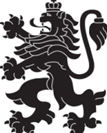 РЕПУБЛИКА БЪЛГАРИЯМинистерство на здравеопазванетоРегионална здравна инспекция-ДобричСЕДМИЧЕН ОПЕРАТИВЕН БЮЛЕТИН НА РЗИ-ДОБРИЧза периода- 02.10- 08.10.2020 г. (41-ва седмица)  0-4 г.5-14 г.15-29 г.30-64 г+65 г.общоЗаболяемост %оо151041-3035,89  %ооо